 П О С Т А Н О В Л Е Н И Е от ____________ № _____г. МайкопО создании межведомственной комиссии по рассмотрению заявленийот юридических лиц по организации розничных рынков на территории муниципального образования «Город Майкоп»В связи с вступлением в силу Федерального закона № 271 - ФЗ «О розничных рынках и о внесении изменений в Трудовой кодекс Российской Федерации», Закона Республики Адыгея «Об организации розничных рынков» № 91 от 04.06.2007 г., п о с т а н о в л я ю:1. Создать межведомственную комиссию при Администрации муниципального образования «Город Майкоп» по рассмотрению заявлений от юридических лиц по организации рынков на территории муниципального образования «Город Майкоп».2. Утвердить состав комиссии (прилагается).3. Утвердить Положение о комиссии (прилагается).4. Опубликовать настоящее распоряжение в газете «Майкопские новости» и разместить на официальном сайте Администрации муниципального образования «Город Майкоп».5. Настоящее постановление вступает в силу со дня его официального опубликования.Глава муниципального образования«Город Майкоп»                                                                             А.В. НаролинАдминистрация муниципального образования «Город Майкоп»Республики Адыгея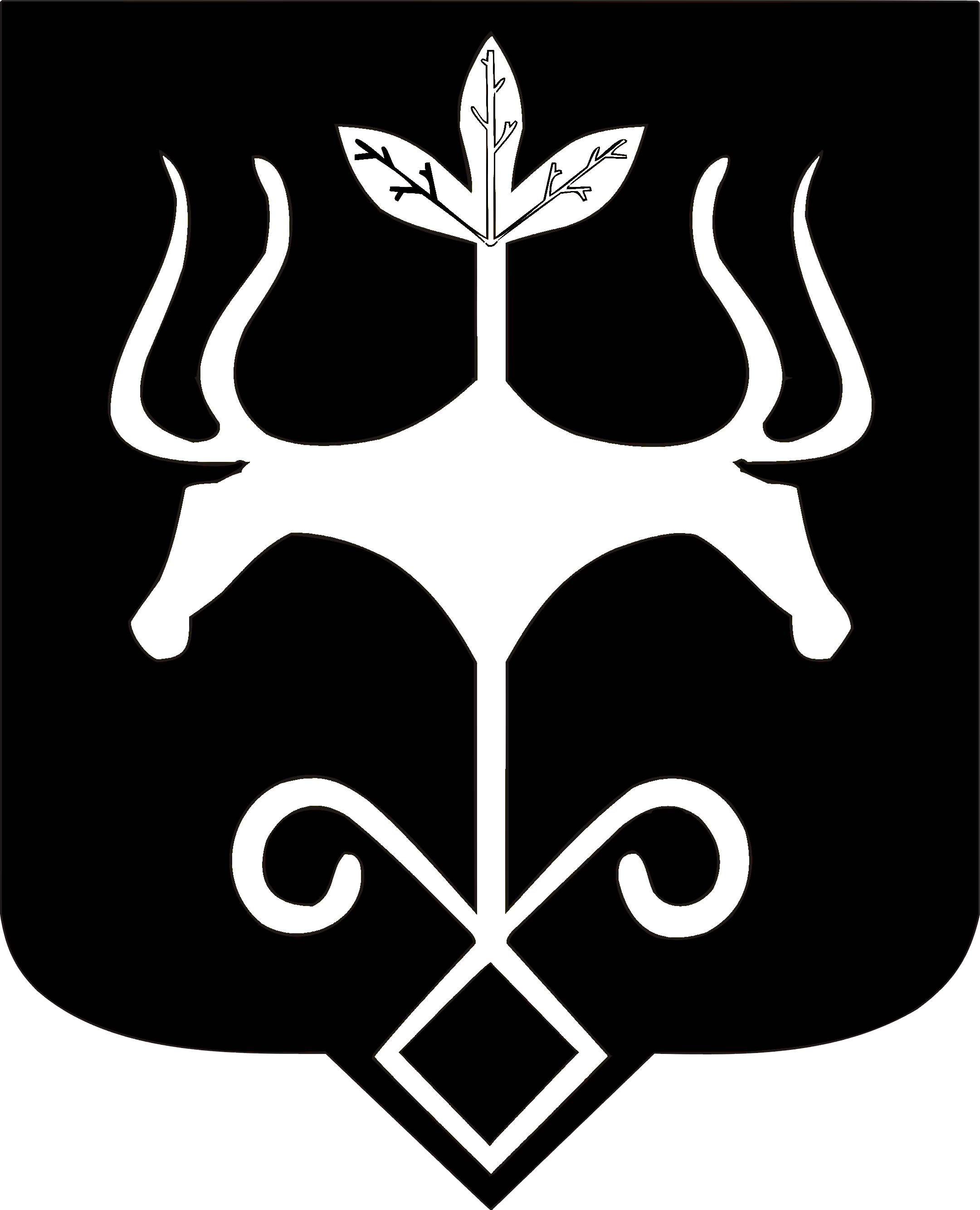 Адыгэ Республикэммуниципальнэ образованиеу «Къалэу Мыекъуапэ» и Администрацие